РуководствоОписание жизненного цикла программного продукта Amirig и его обновления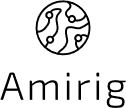 1. Описание жизненного цикла продукта и его обновления Модель жизненного цикла включает в себя комплекс нормативных и методических документов, регламентирующих процессы создания программного продукта, с ориентацией на Российские и международные стандарты.Международный стандарт ISO/IEC 12207: 1995 «Information Technology — Software Life Cycle Processes» (ISO — International Organization for Standardization — Международная организация по стандартизации; IEC — International Electrotechnical Commission — Международная комиссия по электротехнике; название стандарта «Информационные технологии — Процессы жизненного цикла программ»).ГОСТ 19.102-77 – Единая система программной документации - стадии разработки (Unified system for program documentation. Development stages).Основные циклы развития программного продукта Amirig в целом и его отдельных модулей в частности можно представить в следующем виде (в хронологическом порядке):Техническое заданиеПостановка задачиВыбор критериев эффективностиПроведение предварительных научно-исследовательских работ (НИР)Разработка технических требований и как результат – технического заданияЭскизный проектОтражение структуры входных и выходных данныхУточнение методов решенияВыработка общего алгоритмаРазработка документации эскизного проектаТехнический проектУточнение структуры входных и выходных данныхРазработка алгоритмовФормы данныхСемантика и синтаксис языкаСтруктура программыКонфигурация технических средствПлан работРабочий проектПрограммирование и отладкаРазработка документовПодготовка и проведение испытанийКорректировка программы и документов по итогам испытанийВнедрениеПередача программы и документов для сопровожденияОформление актаВ соответствии со стандартом ISO/IEC 12207 все процессы жизненного цикла программного продукта разделены на три базовые группы: основные процессы – включают в себя набор определённых действий и связанных с ними задач, которые должны быть выполнены в течение жизненного цикла ПП.К основным относятся процессы приобретения, поставки, разработки, эксплуатации и сопровождения.вспомогательные (поддерживающие) процессыОсновной целью вспомогательных (поддерживающих) процессов является создание надёжного, полностью удовлетворяющего требованиям заказчика ПП в установленные договором сроки. К вспомогательным относятся процессы документирования, управления конфигурацией, обеспечения качества, верификации, аттестации, совместной оценки, аудита, разрешения проблем.организационные процессыОсновной целью организационных процессов является организация процесса разработки надёжного, полностью удовлетворяющего требованиям заказчика ПП в установленные договором сроки и управление этим процессом. К организационным относятся процессы управления, создания инфраструктуры, усовершенствования, обучения.Процесс приобретенияОхватывает действия заказчика по приобретению программного продукта. К этим действиям относятся:Инициирование приобретенияПодготовка заявочных предложенийПодготовка и корректировка договораНадзор за деятельностью поставщикаПриёмка и завершение работПроцесс поставкиОхватывает действия и задачи поставщика при снабжении заказчика программным продуктом или услугой. К этим действиям относятся:Инициирование поставкиПодготовка ответа на заявочные предложенияПодготовка договораПланированиеВыполнение и контрольПроверка и оценкаПоставка и завершение работПроцесс разработки Охватывает действия и задачи разработчика и предусматривает следующие основные направления работ:Создание ПП и его компонентов в соответствии с заданными требованиями, включая оформление проектной и эксплуатационной документацииПодготовку материалов, необходимых для проверки работоспособности и качества ПППодготовку материалов, необходимых для организации обучения персонала, и т.д.Процесс эксплуатацииОхватывает действия и задачи оператора — организации, занимающейся эксплуатацией разработанного программного продукта или системы. К этим действиям относятся:Подготовительная работаЭксплуатационное тестированиеЭксплуатация системыПоддержка пользователейПроцесс сопровожденияОхватывает действия и задачи сопровождающей организации (службы сопровождения). Данный процесс активизируется при изменениях (модификациях) программного продукта и соответствующей документации, вызванных возникшими проблемами или потребностями в модернизации либо адаптации программного продукта. В соответствии со стандартом IEEE-90 (IEEE –Institute of Electrical and Electronics Engineers – Институт инженеров по электротехнике и электронике) под сопровождением понимается внесение изменений в программном продукте в целях исправления ошибок, повышения производительности либо адаптации к изменившимся условиям работы или требованиям.Процесс документированияПредусматривает формализованное описание информации, созданной в течение жизненного цикла программного продукта. Данный процесс состоит из набора действий, с помощью которых планируют, проектируют, разрабатывают, выпускают, редактируют, распространяют и сопровождают документы, необходимые для всех заинтересованных лиц, таких как руководство, технические специалисты и пользователи системы.Процесс документирования включает в себя:Подготовительную работуПроектирование и разработку документацииВыпуск документацииСопровождениеРазработаноРедакцияСогласованоВерсия – v.1.0Горшков В.А.Сирачков Ф.А.Маслянинов В.П.Дата выпуска – 03.09.2020